Конспект занятия по аппликациив старшей группе( Коллективная работа)«Корзина цветов для мамы»Цель:Упражнять в умении пользоваться шаблоном при изготовлении симметричных деталей (цветов);Развивать умение складывать лист бумаги пополам;Закреплять умение пользоваться ножницами;Воспитывать аккуратность при работе с клейстером.Оборудование:  шаблоны цветов, листы цветной бумаги, клейстер, ножницы, простой карандаш, заготовка « корзина».Ход занятия:Воспитатель:  Ребята, какой скоро  будет праздник?Дети: 8 Марта!Воспитатель: Правильно! Что это за праздник?( ответы детей)Воспитатель: А что вы подарите в этот день своим мамам?Дети: Подарки, конфеты.Воспитатель:  Хорошо, молодцы! А что ещё вы забыли?Дети: Цветы.Воспитатель: Правильно, все мамы без исключения любят цветы. Ребята, пока я вас приглашала на занятие, в группе появился гном. Он оставил вот этот свёрток. Давайте посмотрим, что в нём.- Ой, ребята, смотрите, здесь какой-то рисунок. Воспитатель  разворачивает свёрток. На рисунке нарисована корзина с кустиками цветов, но без бутонов.Воспитатель: Ребята, что это такое?Воспитатель: Ребята, наверное, гном хотел подарить  эту корзину с цветами вашим мамам, но он так спешил, что растерял все бутоны. Давайте не будем портить подарок гнома и восстановим букет. Поможем гному?Дети:  Конечно, поможем.Воспитатель:  Проходите на свои рабочие места, начнём мы с изготовления цветов.( воспитатель показывает детям, как правильно свернуть лист цветной бумаги, как нанести разметку с помощью шаблона)Воспитатель:  Ну вот,  наши половинки цветов готовы. Что мы будем делать дальше?Дети:  Нужно их вырезать.Воспитатель: Правильно, а кто мне напомнит правила безопасности при работе с ножницами?( ответы детей)Воспитатель: Молодцы, я вижу,  вы готовы к работе, но давайте немного отдохнём.ФизминуткаДикие животныеВстанем, надо отдохнуть,Наши пальчики встряхнуть.Поднимайтесь, ручки, вверх,Шевелитесь, пальчики, –Так шевелят ушкамиСеренькие зайчики.Крадемся тихо на носочках,Как лисы бродят по лесочку.Волк озирается кругом,И мы головки повернем.Теперь садимся тише, тише –Притихнем, словно в норках мыши.Ходил медведь по лесу,Топтался и рычал.Хотел он очень медаА где достать – не знал.Затем дети вырезают по размётке цветы, а потом готовые формы наклеивают на кусты в корзине.Воспитатель: Посмотрите, какая замечательная корзина цветов у нас получилась. А теперь мы  повесим эту картину на наш выставочный стенд, и пусть все мамы увидят  наш общий подарок  в этот чудесный  праздник.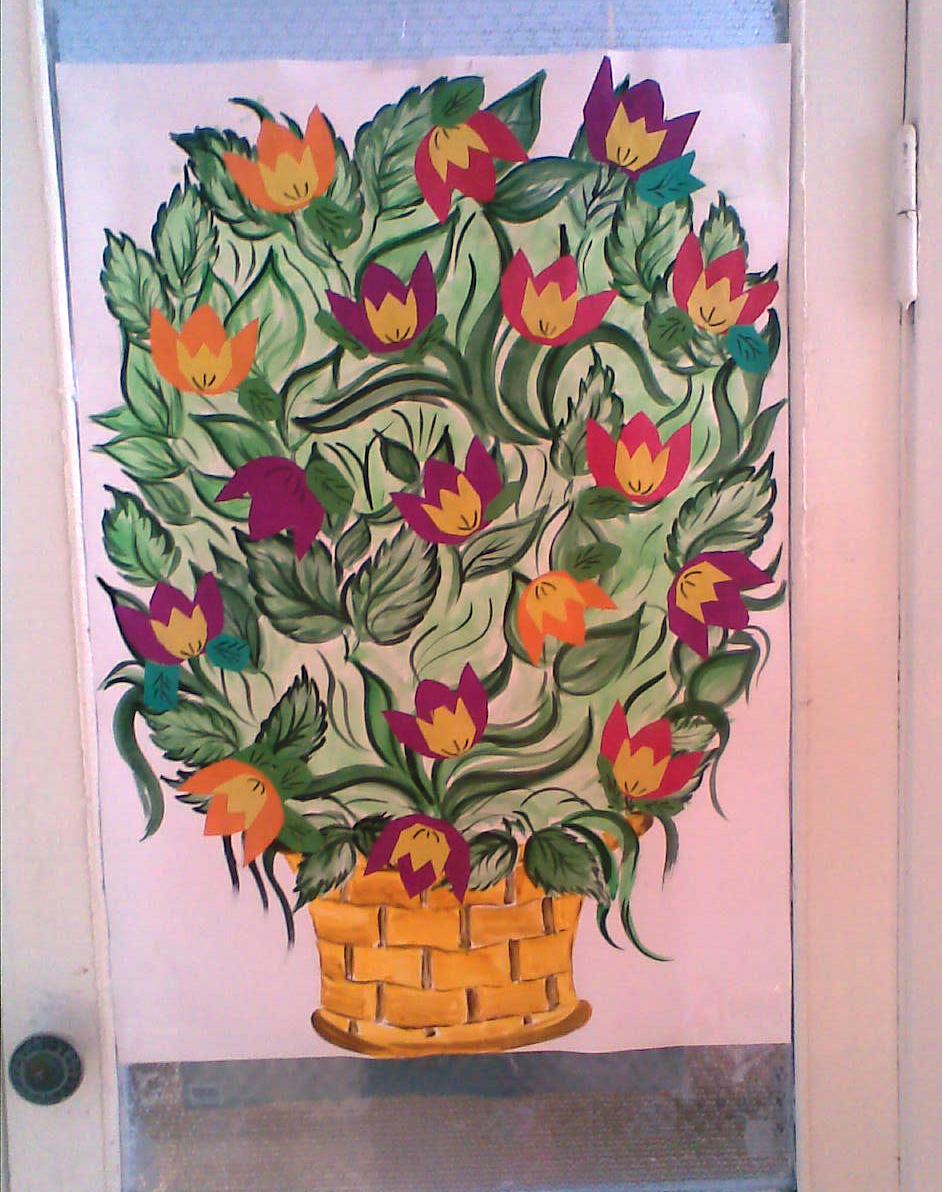 